13.04.20 Задание высылать в соответствующее обсуждение группы колледжа вконтакте
Задание 1. Прочтите лекцию:Основная классификация цветов делит все цвета на хроматические и ахроматические.
К хроматическим цветам относятся все цвета видимого спектра от красного до фиолетового и их оттенки, а так же коричневый (его нет на цветовом круге). К хроматическим относят цвета: желтый, красный, синий, а также составные цвета, получаемые в результате слияния двух из трех основных цветов: оранжевого, фиолетового, зеленого.     В шкале ахроматических цветов выделяют: черный, черно-серый, темно-серый, средне-серый, светло-серый, бело-серый и белый цвета, отличающиеся друг от друга степенью светлоты.Ахроматические цвета относятся также к нейтральной цветовой гамме. Это означает, что они могут быть использованы дизайнером в работе с минимальным риском нарушения цветового баланса художественного оформления. Ахроматическая (или тоновая) шкала. Шкала серого цвета (от 100% чёрного до 100% белого) – называется ахроматической (бесцветной) или тоновой шкалой.Цвета черно-белой (ахроматической) шкалы в цветовой композиции играют очень важную роль, поскольку они сочетаются со всеми спектральными цветами.Белый цвет, как контраст со всеми темными оттенками, вносит свет и оживление, создает эффект объемности в растительных композициях. Черный цвет, напротив, уменьшает объемность и усиливает действие теплых тонов — желтого и красного.Негармоничные сочетания, например, красный и фиолетовый, синий и зеленый необходимо нейтрализовать ахроматическими цветами. Для этого на границе сочетания цветов вводят белый, серый, серебристый, редко - черный.Черный цвет контрастен любому светлому цвету - голубому, розовому, желтому. Любое цветное пятно на таком фоне кажется более насыщенным. Светло-серый или белый помогут разделить цвета, сочетание которых неприятно для глаза: зеленый и синий, фиолетовый и зеленый, красный и синий. Задание 2. Посмотрите отрывок видеолекции о Тональном контрасте (начинается на 32 минуте, заканчивается на 36 мин) Ссылка на Youtube : https://www.youtube.com/watch?v=NH1TLyiJVHU: Задание 3 Письменно ответьте на вопросы:Назовите три основных характеристики цвета.Запишите определения понятий «хроматические цвета» и «ахроматические цвета»Какие цвета не имеют цветового тона и отличающиеся друг от друга только по светлоте?Что такое «ахроматическая шкала»?Что такое «Изгибы Маха», кто их придумал и где мы можем их наблюдать?Практическая по теме «Хроматические и ахроматические цвета»Ахроматическая композиция (выполняем на следующей паре)Цель: приобретение навыков построения ахроматической цветовой композиции.

Задача: освоение построения ахроматической цветовой композиции, используя различный яркостный диапазон.

Содержание работы: построить два варианта ахроматической цветовой композиции в различном диапазоне по яркости: контрастную и спокойную.

Объем работы: Две композиции формата  12х12 см, выполненные гуашью на плотном листеДомашнее задание:Выполнить в карандаше несколько набросков для композиции, на следующей паре один из них утверждаем и выполняем гуашью.Пример композиции: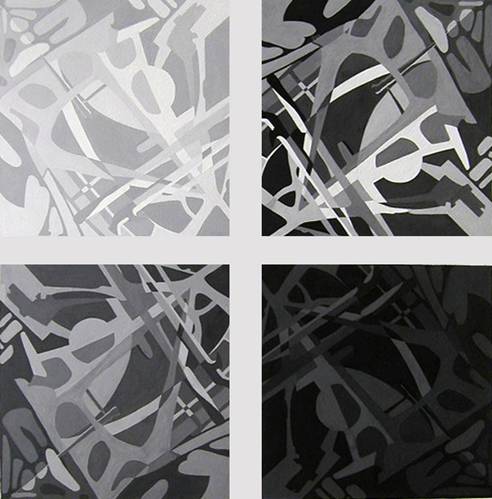 ПРЕДМЕТПреподавательСРОКИ СДАЧИ ЗАДАНИЯСРОКИ СДАЧИ ЗАДАНИЯЦВЕТОВЕДЕНИЕМацнева А. О.
для консультации:
https://vk.com/shizuosanПрактическая «цветовой круг» - 13.04 до 16.00Ответ на вопросы - 13.04 до 16.00Эскизы для практической «ахроматическая композиция» - 20.04 до 10.00Практическая «цветовой круг» - 13.04 до 16.00Ответ на вопросы - 13.04 до 16.00Эскизы для практической «ахроматическая композиция» - 20.04 до 10.00Темы занятия: Хроматические и ахроматические цвета.Темы занятия: Хроматические и ахроматические цвета.Темы занятия: Хроматические и ахроматические цвета.Ссылки:1. Видеолекция «Основы цветовой теории»https://www.youtube.com/watch?v=NH1TLyiJVHU: 